Priroda i društvo, 23.4.2020. - četvrtakProljetno buđenje - ponavljanjeUz  svaku fotografiju i riječ ispričaj kakve promjene donosi proljeće.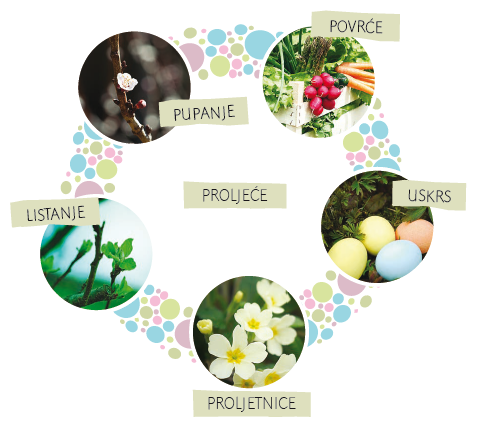 Kako brineš o svom zdravlju, a kako o čistoći Zemlje?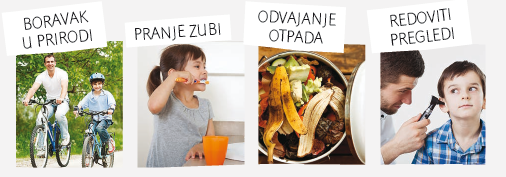 Isplaniraj još po dvije aktivnosti koje su dobre za tvoje zdravlje i za čistoću okoliša.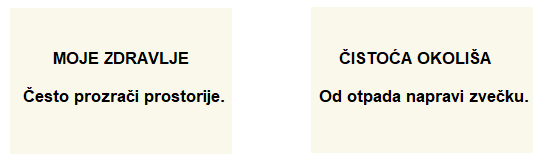 